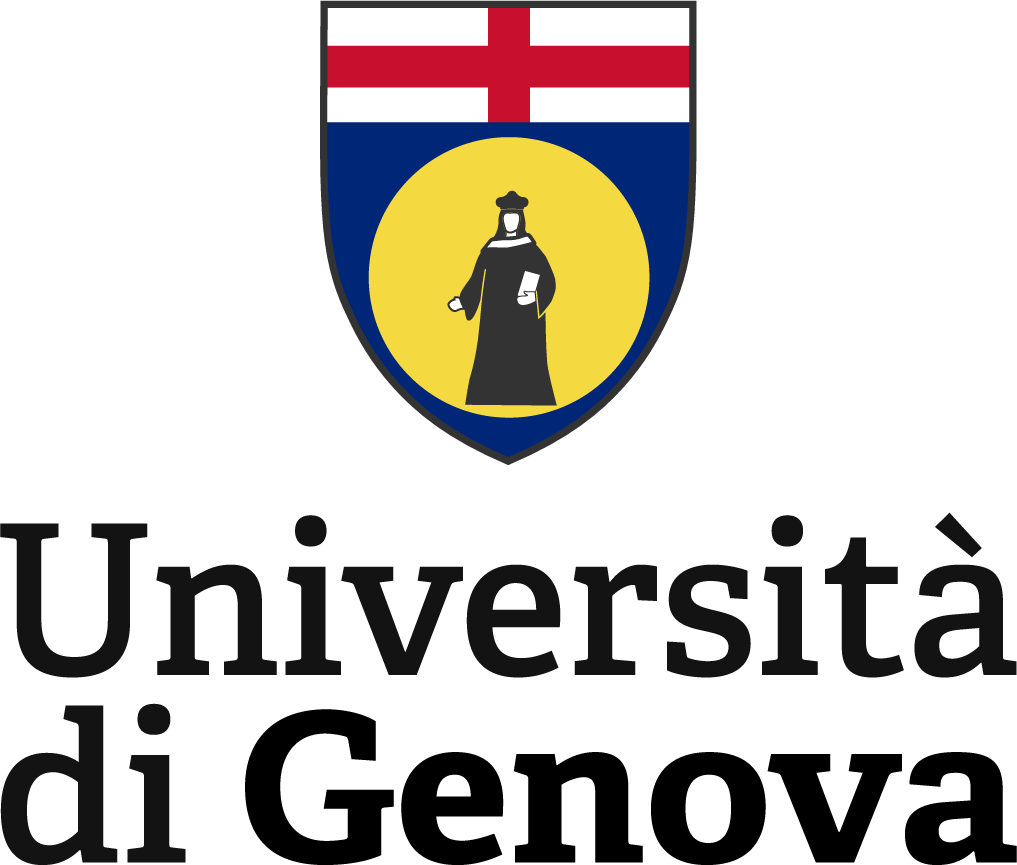 AREA DIDATTICA, SERVIZI AGLI STUDENTI, ORIENTAMENTO E INTERNAZIONALIZZAZIONE SERVIZIO INTERNAZIONALIZZAZIONESettore Attività Internazionali per la DidatticaMobilità studentesca in ambito di accordo di cooperazione accademica - Student exchange in the framework of an academic cooperation agreement PROGRAMMA DI STUDIO – LEARNING AGREEMENTTO BE FILLED BY THE SENDING INSTITUTIONTO BE FILLED BY THE SENDING INSTITUTIONATTIVITA' PROGRAMMATE/ DETAILS OF THE STUDY PROGRAMME ABROADInserire la denominazione in lingua originale dell'attivitàsistema di crediti/ credit system :Ο crediti ECTS/ ECTS CreditsΟ sistema di crediti locale/ local grade(Barrare l’opzione corretta Cross out the correct option)Proposta di riconoscimento dell’attività didatticasistema di crediti/credit system:Ο crediti ECTS/ ECTS CreditsΟ CFU - sistema di crediti Unige/CFU - Unige local grade(1CFU=25 ore/hours)(Barrare l’opzione corretta)TOTAL CREDITSCREDITI TOTALIFirma dello studente/Student’s signature:Data/date	 	UNIVERSITA’ DEGLI STUDI DI GENOVAIo sottoscritto/ I, the undersigned, 	                                                                        (Nome, Cognome /first and family name)confermo che il programma di studi proposto dallo studente è stato da me verificato sulla base delle informazioni dell'Università ospitante e che la proposta di equivalenze è congrua/ confirm that the study programme proposed by the student has been verified on the basis of the information given by the host University and approve the student’s proposal Timbro	                                                 Firma/signature:	                       _____________                                                (Responsabile per l’Istituto di appartenenza/Responsible person at the Sending Institution)Coordinatore del competente Consiglio di Corso di Studio, il Direttore di Dipartimento o altro docente delegato                                                 Data /date    	____________APPROVAZIONE DELL’UNIVERSITA’ STRANIERA/RECEIVING INSTITUTION ’S APPROVALIl programma di studi dello studente è approvato (We confirm that the proposed study programme/learning agreement is approved).Data /date 	Firma del referente estero/signature of the exchange Coordinator:Stamp                             Signature: _______________________________________________                                             (Responsabile per l’Istituto ospitante/Responsible person at the Receiving Institution)                                       Name and position:_________________________________________